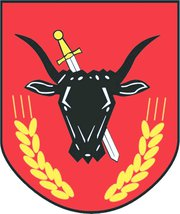 URZĄD MIASTA I GMINY W KAZIMIERZY WIELKIEJul. Tadeusza Kościuszki 1228 – 500 Kazimierza WielkaTel.:+48 (041) 352 19 37, fax.: +489041) 3521 19 56email:umig@kazimierzawielka.pl, http://www.kazimierzawielka.pl, Kazimierza Wielka, dnia …………………………..                                                                                                                                                                            /data/BURMISTRZ MIASTA I GMINYw Kazimierzy WielkiejW N I O S E KO USTALENIE LOKALIZACJI INWESTYCJI CELU PUBLICZNEGONa podstawie art. 52 ust.1 i 2 ustawy z dnia 27 marca 2003 r. o planowaniu i zagospodarowaniu przestrzennym (tekst jednolity: Dz. U. z 2020 r. poz. 293, ze zm.)Wnoszę o wydanie decyzji o ustaleniu lokalizacji inwestycji celu publicznegoDziałki/ działek*  oznaczonej/ oznaczanych* w ewidencji gruntów ………………………………………………….………………………………………………………………………………………………………………………………………………………………….usytuowanej / usytuowanych* w ……………………………………………………………………………………………………………………………………………………………………………….………….……objętej /objętych* wnioskiem.1. Rodzaj zabudowy ..................................................................................................................................................(należy napisać jaka będzie zabudowa: usługowa, produkcyjna, cmentarze, obiekty infrastruktury technicznej, drogi publiczne, drogi wewnętrzne i inne określone w art. 6 ustawy o gospodarce nieruchomościami.2. Rodzaj wnioskowanej inwestycji:.......................................................................................................................................................................................................................................................................................................................................................................................................................................................................................................................................3. Charakterystyka inwestycji: określenie planowanego sposobu zagospodarowania terenu /opisowo/: …………................................................................................................................................................................................................................................................................................................................................................................................................................. ...................................................................………………………………………………………………………....................................................................................................................................................................................................................... Dla inwestycji liniowych podać charakterystyczne parametry (np. średnice, długości i inne) …………………….……………..……………………………………………………………………………………………………………………………………………………...…………..……………………………………………………………………………………………………………………………………………………….………………….charakterystyka zabudowy i zagospodarowania terenu: c) określenie zapotrzebowania inwestycji:na wodę: ………………..…………………................................................................................ ilość ………… m3/m-c       (podłączenie do: projektowanej lub istniejącej sieci wodociągowej, studni kopanej, studni wierconej)na energię elektryczną: ………………….................................................................. moc przyłączeniowa  …..… kW     (podłączenie do: projektowanej lub istniejącej sieci elektroenergetycznej)na gaz: ………….………......................................................................................................................... ilość ……… m3 /m-c    (podłączenie do: projektowanej lub istniejącej sieci gazowej, do celów bytowych, do celów grzewczych)sposób odprowadzania lub oczyszczania ścieków: …………………........................................ ilość …… m3/m-c     (podłączenie do: projektowanej lub istniejącej sieci kanalizacyjnej/zbiornika na nieczystości ciekłe/przydomowej lub indywidualnej oczyszczalni ścieków)sposób ogrzewania obiektu:  ………………………………...................................................................….………………….      (projektowanej lub istniejącej sieci gazowej/sieci ciepłowniczej, lub podać inny sposób ogrzewania)sposób unieszkodliwiania odpadów ..........................................................................................................................................................................      (np. kubeł, kontener na odpady stałe wywożony przez firmy specjalistyczne na składowisko odpadów komunalnych lub do utylizacji)sposób odprowadzania wód opadowych i roztopowych .................................................................................      (np. do kanalizacji deszczowej, powierzchniowo na teren działki itp.)inne.....................................................................................................................................................................d) określenie charakterystycznych parametrów technicznych inwestycji oraz dane charakteryzujące jej wpływ na środowisko zgodnie z wymogami rozporządzenia Rady Ministrów z dnia 10 września 2019 r. w sprawie przedsięwzięć mogących znacząco oddziaływać na środowisko (tekst jedn. Dz. U. z 2019 r. poz. 1839) ……………………………………………………………………………………………………………………………………..…………………………………….. .............................................................................................................…...................................................................…................................................................................................................................................................................…………………………………..………...................................................................................................................................………………………………….………………………………………………………………………………………………………………………………….….…….4. Obsługa w zakresie komunikacji: *niepotrzebne skreślić5. Inne informacje o inwestycji i sposobie zagospodarowania terenu: .……………….……………………………………………………………………………………………………………………………………….…….….….......................................................................................................……………….…………….…………….……………………..…………………………………..…………………………………………………..……………………………                                                                                     / Czytelny podpis wnioskodawcy/wnioskodawców lub pełnomocnika/KLAUZULA INFORMACYJNAZgodnie z art. 13 Rozporządzenia Parlamentu Europejskiego i Rady (UE) 2016/679 z dnia 27 kwietnia 2016 r. w sprawie ochrony osób fizycznych w związku z przetwarzaniem danych osobowych i w sprawie swobodnego przepływu takich danych oraz uchylenia dyrektywy 95/46/WE (ogólne rozporządzenie o ochronie danych), zwane dalej ”RODO”, informuję, iż:1 Administratorem Pani/Pana danych osobowych jest Burmistrz Miasta i Gminy w Kazimierzy Wielkiej  z siedzibą :                              ul. Kościuszki 12,  28-500 Kazimierza Wielka.2 W sprawach z zakresu ochrony danych osobowych mogą Państwo kontaktować się z Inspektorem Ochrony Danych pod adresem e-mail: biuro@data-protect.pl3 Podane Pani/Pana dane osobowe przetwarzane będą w celu wydania decyzji o ustalenie  lokalizacji inwestycji celu publicznego.4 Podstawą prawną przetwarzania Pani/Pana danych osobowych przez Administratora są odpowiednio ustawa z dnia 27 marca 2003 r. o planowaniu i zagospodarowaniu przestrzennym ;ustawa z dnia 14 czerwca 1960 r. - Kodeks postępowania administracyjnego oraz  na podstawie obowiązku prawnego ciążącego  na administratorze na podstawie  art.6 ust.1 lit.c) RODO.5 Podanie danych jest wymogiem ustawowym, niezbędnym do zawarcia umowy. Niepodanie tych danych będzie odmowa wydania decyzji.6 Pani/Pana dane osobowe będą przetwarzane przez okres przewidziany przez przepisy prawa, które mogą mieć związek z realizacją niniejszego celu.7 Odbiorcami Pani/Pana danych mogą być instytucje uprawnione na podstawie przepisów prawa lub upoważnione podmioty, które na podstawie zawartych umów przetwarzają dane osobowe w imieniu Administratora. 8 Przysługuje Pani/Panu prawo do: dostępu do treści swoich danych oraz możliwości ich poprawiania, sprostowania, ograniczenia przetwarzania, a także - prawo do usunięcia danych, przy czym uprawnienie to zostanie zrealizowane po okresie nie krótszym niż wskazany przepisami prawa okres przechowywania danych.9 Ma Pani/Pan prawo wniesienia skargi do organu nadzorczego w przypadku gdy przetwarzanie danych odbywa się  z naruszeniem przepisów powyższego rozporządzenia tj.do Prezesa Urzędu Ochrony Danych Osobowych, ul. Stawki 2, 00-193 Warszawa.10 Ponadto informujemy, iż w związku z przetwarzaniem Pani/Pana danych osobowych nie podlega Pan/Pani decyzjom, które się opierają wyłącznie na zautomatyzowanym przetwarzaniu, w tym profilowaniu, o czym stanowi art. 22 RODO.Wyrażam zgodę na przetwarzanie moich danych osobowych (dot. numeru telefonu) do kontaktu w sprawach związanych z niniejszym wnioskiem. Podanie  danych jest dobrowolne, a zgoda może zostać odwołana w każdej chwili......................................................    Data i podpis* - skreślić nie potrzebneZałączniki do wniosku:Kopia mapy zasadniczej (pobrana z państwowego zasobu geodezyjnego i kartograficznego), w skali 1:500 lub 1:1000 a w stosunku do inwestycji liniowych również w skali 1:2000(Należy przedstawić mapę, która z każdej strony terenu objętego wnioskiem obejmować będzie obszar w odległości nie mniejszej niż trzykrotna szerokość frontu działki objętej wnioskiem, nie mniejszej jednak niż 50 m), Określenie planowanego sposobu zagospodarowania terenu oraz charakterystyki zabudowy i zagospodarowania terenu, w tym przeznaczenia i gabarytów projektowanych obiektów budowlanych przedstawione w formie graficznej.Na kserokopii ww. mapy zasadniczej należy określić: granice terenu objętego wnioskiem oraz granice obszaru, na który planowana inwestycja będzie oddziaływać; powierzchnię terenu podlegającą przekształceniu; projektowane obiekty (wymiary, odległości w stosunku do granic i krawędzi jezdni); planowany przebieg sieci itp.; miejsce usytuowania: przyłączy, zbiornika na nieczystości ciekłe/przydomowej oczyszczalni ścieków, studni, itp.; tereny utwardzone (drogi wewnętrzne, dojścia, dojazdy, miejsca parkingowe itp.), tereny biologicznie czynne/tereny zielone itp. wraz z określeniem ich powierzchni. Należy sporządzić legendę. (sposób zagospodarowania musi być spójny z formą opisową)Umowy lub oświadczenia gestorów sieci uzbrojenia terenu gwarantujące zaopatrzenie w media i odbiór ścieków.Pełnomocnictwo wraz z dowodem uiszczenia opłaty skarbowej - w przypadku ustanowienia pełnomocnika.Dowód uiszczenia opłaty skarbowej:decyzja o ustaleniu lokalizacji inwestycji celu publicznego – 598 zł (zwolnione z opłaty skarbowej jest wydanie decyzji o warunkach zabudowy na wniosek właściciela lub użytkownika wieczystego terenu, którego wniosek dotyczy; zwolnione z opłaty skarbowej są podmioty wymienione w art. 7 ustawy z 16 listopada 2006 r. o opłacie skarbowej),złożenie dokumentu stwierdzającego udzielenie pełnomocnictwa lub prokury albo jego odpisu, wypisu lub kopii od każdego stosunku pełnomocnictwa (prokury) – 17 zł. (z opłaty zwolnione są pełnomocnictwa udzielane: małżonkowi, wstępnemu, zstępnemu lub rodzeństwu albo gdy mocodawcą jest podmiot zwolniony od opłaty skarbowej).Odpis z Krajowego Rejestru Sądowego firmy.Decyzję o środowiskowych uwarunkowaniach wydawaną na podstawie ustawy z dnia 3 października 2008 r. o udostępnianiu informacji o środowisku i jego ochronie, udziale społeczeństwa w ochronie środowiska oraz ocenach oddziaływania na środowisko (tekst jedn. Dz.U. z 2020 r. poz. 283, ze zm.) i rozporządzenia Rady Ministrów z dnia 10 września 2019 r. w sprawie przedsięwzięć mogących znacząco oddziaływać na środowisko (tekst jedn. Dz. U. z 2019 r. poz. 1839) – w odniesieniu do przedsięwzięć mogących zawsze znacząco oddziaływać na środowisko oraz przedsięwzięć mogących potencjalnie znacząco oddziaływać na środowisko.Dokumenty potwierdzające dostęp terenu do drogi publicznej - w przypadku ustanowionej służebności gruntowej (odpis z księgi wieczystej lub kopia aktu notarialnego).Inne ....................................................................................................................................................Dokumenty przedkładane do akt sprawy, winny być składane w oryginale (art.76 § 1 k.p.a.)Jeżeli dokument, wymagany w danej sprawie, znajduje się w aktach innego organu administracji lub podmiotów, które z mocy prawa lub porozumienia upoważnione są do załatwiania spraw indywidualnych rozstrzyganych                         w drodze decyzji administracyjnych lub wydawania zaświadczeń, wystarczającym jest przedstawienie przez stronę urzędowo poświadczonego przez organ lub podmiot odpisu lub wyciągu z tego dokumentu 9art. 76a  § 1 k.p.a.)Uprawnionymi do poświadczenia odpisów dokumentów są również notariusze, a także występujący w sprawie pełnomocnicy strony będący adwokatami, radcami prawnymi, rzecznikami patentowymi, doradcami podatkowymi(art. 76a § 2 k.p.a.)WNIOSKODAWCA:Imię i nazwisko:   ………………………………………………………………………..…………………………………….…….........................Adres:   …………………………………………………………………………………...…………………………………..…………………………………Telefon: (podanie telefonu jest dobrowolne)  ……..............................................................................................PEŁNOMOCNIK (jeżeli został ustanowiony):Imię i nazwisko:   ………………………………………………………………………………….………..……………………….........................Adres:   …………………………………………………………………………………………………………………...………………………………………powierzchnia całkowita terenu objętego wnioskiemm2powierzchnia zabudowy  istniejąca / projektowanam2powierzchnie utwardzoneistniejące / projektowanem2powierzchnia. biologicznie czynnam2powierzchnia terenu podlegająca przekształceniu m2szerokość elewacji frontowej  milość kondygnacji (podziemnych/nadziemnych)  wysokość górnej krawędzi elewacji frontowej mwysokość do kalenicy  mrodzaj dachu (jedno-, dwu- lub wielospadowy)kąt nachylenia połaci dachowych  (w stopniach)powierzchnia sprzedaży (w przypadku obiektów handlowych) istniejąca / projektowana m2wielkość w DJP i rodzaj obsady (dot. obiektów inwentarskich) istniejąca / projektowana inne …………………………………………………………………….dostęp do drogi publicznej: bezpośredni z drogi ………………………………….….………………………..…ustanowioną służebność gruntową na działkach nr …………….……wjazd na działkę objętą wnioskiem: istniejący/projektowany zjazd indywidualny*istniejący/projektowany zjazd publiczny*ilość miejsc postojowychistniejące ………………..…………………..projektowane ……………………….……